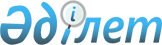 "Республикалық және облыстық бюджеттер, республикалық маңызы бар қала, астана бюджеттерi арасындағы 2005-2007 жылдарға арналған жалпы сипаттағы ресми трансферттердiң көлемi туралы" Қазақстан Республикасы Заңының жобасы туралыҚазақстан Республикасы Үкіметінің 2004 жылғы 31 тамыздағы N 919 Қаулысы

      Қазақстан Республикасының Үкiметi қаулы етеді:       "Республикалық және облыстық бюджеттер, республикалық маңызы бар қала, астана бюджеттерi арасындағы 2005-2007 жылдарға арналған жалпы сипаттағы ресми трансферттердiң көлемi туралы" Қазақстан Республикасы Заңының жобасы Қазақстан Республикасының Парламентi Мәжiлiсiнiң қарауына енгізiлсiн.        Қазақстан Республикасының 

      Премьер-Министрі 

Жоба    

  Қазақстан Республикасының Заңы  Республикалық және облыстық бюджеттер, республикалық 

маңызы бар қала, астана бюджеттерi арасындағы 

2005-2007 жылдарға арналған жалпы сипаттағы 

ресми трансферттердiң көлемi туралы       Осы Заңда республикалық және облыстық бюджеттер, республикалық маңызы бар қала, астана бюджеттерi арасындағы үш жылдық 2005-2007 жылдар кезеңiне арналған жалпы сипаттағы ресми трансферттердiң жылдар бойынша бөлiнген абсолюттi көрiнiстегi көлемдерi айқындалады. 

       1-бап. Облыстық бюджеттерден және республикалық маңызы бар қаланың, астананың бюджеттерiнен республикалық бюджетке берiлетiн бюджеттiк алып қоюлардың көлемi 

      1. Облыстық бюджеттерден және республикалық маңызы бар қаланың, астананың бюджеттерiнен республикалық бюджетке алынатын 2005 жылға арналған бюджеттiк алып қоюлар 95 008 515 мың теңге, оның iшiнде: 

      Ақтөбе облысынан - 1 371 334 мың теңге; 

      Атырау облысынан - 28 989 102 мың теңге; 

      Маңғыстау облысынан - 15 989 138 мың теңге; 

      Алматы қаласынан - 45 357 967 мың теңге; 

      Астана қаласынан - 3 300 974 мың теңге сомасында белгіленсiн. 

      2. Облыстық бюджеттерден және республикалық маңызы бар қаланың, астананың бюджеттерiнен республикалық бюджетке алынатын 2006 жылға арналған бюджеттiк алып қоюлар 119 476 590 мың теңге, оның iшiнде: 

      Ақтөбе облысынан - 1 601 322 мың теңге; 

      Атырау облысынан - 35 621 410 мың теңге; 

      Маңғыстау облысынан - 19 439 802 мың теңге; 

      Алматы қаласынан - 56 507 741 мың теңге; 

      Астана қаласынан - 6 306 315 мың теңге сомасында белгiленсiн. 

      3. Облыстық бюджеттерден және республикалық маңызы бар қаланың, астананың бюджеттерiнен республикалық бюджетке алынатын 2007 жылға арналған бюджеттiк алып қоюлар 151 498 867 мың теңге, оның iшiнде: 

      Ақтөбе облысынан - 1 079 129 мың теңге; 

      Атырау облысынан - 43 061 767 мың теңге; 

      Маңғыстау облысынан - 24 436 744 мың теңге; 

      Алматы қаласынан - 72 310 353 мың теңге; 

      Астана қаласынан - 10 610 874 мың теңге сомасында белгіленсiн. 

       2-бап. Республикалық бюджеттен облыстық бюджеттерге берiлетін бюджеттік субвенциялардың көлемi 

      1. Республикалық бюджеттен облыстық бюджеттерге берiлетiн 2005 жылға арналған бюджеттiк субвенциялар 133 027 541 мың теңге, оның iшiнде: 

      Ақмола облысына - 13 864 414 мың теңге; 

      Алматы облысына - 15 418 795 мың теңге; 

      Шығыс Қазақстан облысына - 15 469 332 мың теңге; 

      Жамбыл облысына - 15 058 444 мың теңге; 

      Батыс Қазақстан облысына - 7 664 947 мың теңге; 

      Қарағанды облысына - 5 026 153 мың теңге; 

      Қостанай облысына - 9 478 426 мың теңге; 

      Қызылорда облысына - 11 009 439 мың теңге; 

      Павлодар облысына - 1 258 887 мың теңге; 

      Солтүстiк Қазақстан облысына - 11 461 369 мың теңге; 

      Оңтүстік Қазақстан облысына - 27 317 335 мың теңге сомасында белгiленсiн. 

      2. Республикалық бюджеттен облыстық бюджеттерге берiлетiн 2006 жылға арналған бюджеттiк субвенциялар 153 149 590 мың теңге, оның iшiндe: 

      Ақмола облысына - 15 958 655 мың теңге; 

      Алматы облысына - 17 707 954 мың теңге; 

      Шығыс Қазақстан облысына - 17 610 210 мың теңге; 

      Жамбыл облысына - 17 395 854 мың теңге; 

      Батыс Қазақстан облысына - 8 490 201 мың теңге; 

      Қарағанды облысына - 5 908 832 мың теңге; 

      Қостанай облысына - 10 934 747 мың теңге; 

      Қызылорда облысына - 12 329 913 мың теңге; 

      Павлодар облысына - 1 617 733 мың теңге; 

      Солтүстік Қазақстан облысына - 13 367 240 мың теңге; 

      Оңтүстік Қазақстан облысына - 31 828 251 мың теңге сомасында белгіленсiн. 

      3. Республикалық бюджеттен облыстық бюджеттерге берiлетiн 2007 жылға арналған бюджеттік субвенциялар 192 790 980 мың теңге, оның iшiнде: 

      Ақмола облысына - 19 616 640 мың теңге; 

      Алматы облысына - 22 186 299 мың теңге; 

      Шығыс Қазақстан облысына - 22 189 261 мың теңге; 

      Жамбыл облысына - 21 326 306 мың теңге; 

      Батыс Қазақстан облысына - 11 173 159 мың теңге; 

      Қарағанды облысына - 7 677 669 мың теңге; 

      Қостанай облысына - 13 414 504 мың теңге; 

      Қызылорда облысына - 14 811 753 мың теңге; 

      Павлодар облысына - 3 810 519 мың теңге; 

      Солтүстiк Қазақстан облысына - 16 545 651 мың теңге; 

      Оңтүстiк Қазақстан облысына - 40 039 219 мың теңге сомасында белгіленсiн. 

       3-бап. Жалпы сипаттағы ресми трансферттердi есептеу кезiнде ескерiлетiн шығыстар 

      1. 2005-2007 жылдарға арналған жалпы сипаттағы ресми трансферттердiң көлемiн айқындау кезiнде жергiлiктi бюджеттердiң шығыстарында: 

      1) 2004 жылы республикалық бюджеттен мақсатты трансферттер есебiнен қаржыландырылған 6 937 590 мың теңге сомасындағы тұрақты сипаттағы шығындар, оның iшiнде: 

      осы Заңға 1-қосымшаға сәйкес мемлекеттiк жалпы бiлiм беретiн мектептердiң үлгi штаттарын ұстауды қамтамасыз етуге арналған 2 731 921 мың теңге; 

      осы Заңға 2-қосымшаға сәйкес жаңадан iске қосылатын бiлiм беру объектілерiн ұстауға арналған 1 814 019 мың теңге; 

      осы Заңға 3-қосымшаға сәйкес жаңадан iске қосылатын денсаулық сақтау объектілерiн ұстауға арналған 526 737 мың теңге; 

      осы Заңға 4-қосымшаға сәйкес учаскелiк полиция инспекторларының ақшалай үлестерiн ұлғайтуға және оларды материалдық-техникалық жарақтандыруға арналған 716 000 мың теңге; 

      осы Заңға 5-қосымшаға сәйкес кәсiптiк орта оқу орындарында мемлекеттiк тапсырыс негізiнде оқып жатқан студенттердiң стипендиялары мөлшерiн ұлғайтуға арналған 219 006 мың теңге; 

      осы Заңға 6-қосымшаға сәйкес мемлекеттiк қызметшiлерге сауықтыруға арналған материалдық көмек және жалақысына экологиялық үстемеақылар төлеуге арналған 214 077 мың теңге; 

      осы Заңға 7-қосымшаға сәйкес "Қазақстан темiр жолы" ұлттық компаниясы" акционерлiк қоғамының теңгерiмiнен берiлген жалпы бiлiм беретiн мекемелердiң жұмыс iстеуiн қамтамасыз етуге арналған 715 830 мың теңге; 

      2) Қазақстан Республикасының Бюджет  кодексiнде айқындалған шығыстарды бюджеттер деңгейлерi арасында бөлуге сәйкес берiлетiн 1 506 329 мың теңге сомасындағы шығындар, оның iшiнде: 

      осы Заңға 8-қосымшаға сәйкес ардагерлер мен мүгедектердi сауықтыруға және оларға әлеуметтік көмек көрсетуге арналған 125 425 мың теңге; 

      осы Заңға 9-қосымшаға сәйкес протездеу жөнiнде медициналық қызметтер көрсетуге және протездiк-ортопедиялық бұйымдармен қамтамасыз етуге арналған 444 989 мың теңге; 

      осы Заңға 10-қосымшаға сәйкес мүгедектердi сурдоқұралдармен және сурдокөмекпен қамтамасыз етуге арналған 221 426 мың теңге; 

      осы Заңға 11-қосымшаға сәйкес мүгедектердi тифлоқұралдармен қамтамасыз етуге арналған 67 620 мың теңге; 

      осы Заңға 12-қосымшаға сәйкес iшкi iстер органдарының жекелеген бөлiмшелерiн ұстауға арналған 646 869 мың теңге; 

      3) осы Заңға 13-қосымшаға сәйкес бұдан бұрын еңбекақы төлеуге пайдаланылған шығындарды өтеуге арналған 2005 жылы 2 308 612 мың теңге сомасындағы, 2006 жылы 886 835 мың теңге сомасындағы, 2007 жылы 434 312 мың теңге сомасындағы қаражат; 

      4) осы Заңға 14-қосымшаға сәйкес бастапқы медициналық-санитарлық көмек маманының жолдамасы бойынша диагностикалық зерттеулер жүргізудi қоса алғанда, қалалық және облыстық деңгейдегі медициналық ұйымдардағы соматикалық аурулармен ауыратын науқастарды дәрiлiк заттармен қамтамасыз етуге және бастапқы медициналық-санитарлық көмек көрсететiн ұйымдардың жан басына шаққандағы нормативiн ұлғайтуға бағытталған тегін медициналық көмектiң кепiлдiк берiлген көлемiн көрсетуге 15 000 000 мың теңге сомасындағы қаражат; 

      5) осы Заңға 15-қосымшаға сәйкес "Кемтар балаларды әлеуметтiк және медициналық-педагогикалық түзеу арқылы қолдау туралы" Қазақстан Республикасының 2002 жылғы 11 шiлдедегі Заңын iске асыруға арналған 512 176 мың теңге сомасындағы қаражат; 

      6) осы Заңға 16-қосымшаға сәйкес "Қазақстан Республикасындағы жергiлiктi мемлекеттiк басқару туралы" Қазақстан Республикасының 2001 жылғы 23 қаңтардағы  Заңын iске асыруға, оның iшiнде, 657 233 мың теңге сомасында мәслихаттар аппараттарының санын ұлғайтуға, 4 669 мың теңге сомасында мәслихат хатшыларының еңбекақыларын арттыруға, 2 882 473 мың теңге сомасында ауылдық (селолық) округтер әкiмдерiнiң аппараттарын ұстау үшiн қосымша шығындарға арналған қаражат; 

      7) осы Заңға 17-қосымшаға сәйкес жұмыспен қамту органдарының қызметкерлерi үшін мемлекеттiк қызметшілер мәртебесiн қамтамасыз ету бөлігінде "Халықты жұмыспен қамту туралы" Қазақстан Республикасының 2001 жылғы 23 қаңтардағы  Заңын iске асыруға арналған 320 744 мың теңге сомасындағы қаражат; 

      8) осы Заңға 18-қосымшаға сәйкес патронат тәрбиешiлерге берілген баланы (балаларды) асырап-бағуға ақшалай қаражат төлеу бөлігінде "Неке және отбасы туралы" Қазақстан Республикасының 1998 жылғы 17 желтоқсандағы  Заңын iске асыруға арналған 289 147 мың теңге сомасындағы қаражат қосымша ескерiлдi деп белгiленсiн. 

      2. Қазақстан Республикасында бiлiм берудiң 2005-2010 жылдарға арналған мемлекеттiк бағдарламасы мен Қазақстан Республикасында денсаулық сақтауды реформалаудың және дамытудың 2005-2010 жылдарға арналған мемлекеттiк бағдарламасының іс-шараларын iске асыру мақсатында 2005-2007 жылдары жергілікті бюджеттердiң бiлiм беру және денсаулық сақтау ұйымдарын күрделi жөндеуге және олардың материалдық-техникалық базасын нығайтуға жiберетiн шығыстары осы Заңға 19-қосымшада көрсетiлген көлемнен кем болмауы тиiс деп белгiленсiн. 

      3. 2005-2007 жылдарға арналған жалпы сипаттағы ресми трансферттердің көлемiн айқындау кезiнде осы Заңға 20-қосымшаға сәйкес Қазақстан Республикасы Президентiнiң 2004 жылғы 11 маусымдағы N 1388  Жарлығымен бекiтiлген Қазақстан Республикасында тұрғын үй құрылысын дамытудың 2005-2007 жылдарға арналған мемлекеттiк бағдарламасын iске асыру шеңберiнде тұрғын үй құрылысы объектiлерiне инженерлік-коммуникациялық желiлердi салуға арналған жыл сайын 6 000 000 мың теңге сомасындағы шығындар жергілiктi бюджеттердiң шығыстарында қосымша ескерілді деп белгiленсiн. 

      4. Осы Заңға 21-қосымшаға сәйкес Батыс Қазақстан, Қостанай және Павлодар облыстарының жергілiктi атқарушы органдары республикалық бюджет алдындағы борышты өтеуi тиiс деп белгіленсiн. 

       4-бап. Жергілiкті бюджеттерде көзделетiн шығыстардың көлемi Жалпы сипаттағы ресми трансферттердің мөлшерiн есептеу кезiнде ескерiлген шығыстардың көлемi тиiстi жергiлiктi бюджеттерде осы Заңға қосымшаларда белгiленгеннен төмен емес көлемде көзделуі тиiс деп белгiленсiн. 

       5-бап. Осы Заңның қолданысқа енгізiлу тәртiбi       Осы Заң 2005 жылғы 1 қаңтардан бастап қолданысқа енгізiледi және 2007 жылғы 31 желтоқсанға дейiн әрекет етедi.        Қазақстан Республикасының 

      Президентi 

"Республикалық және облыстық   

бюджеттер, республикалық маңызы  

бар қала, астана бюджеттерi    

арасындағы 2005-2007 жылдарға  

арналған жалпы сипаттағы ресми  

трансферттердің көлемi туралы"  

Қазақстан Республикасының    

____ жылғы _______        

N ___ 3аңына         

1-қосымша           Жергiлiктi бюджеттердің мемлекеттiк жалпы бiлiм беретiн мектептердің үлгi штаттарын ұстауды қамтамасыз етуге арналған қосымша шығындары __________________________________________________________________ 

Р/с |                                             | Сомасы, мың 

  N  |                Атауы                        |    теңге 

_____|_____________________________________________|______________ 

      Барлығы                                        2 731 921 1     Ақмола облысы                                    179 717 

2     Ақтөбе облысы                                     94 332 

3     Алматы облысы                                    390 064 

4     Атырау облысы                                     73 914 

5     Шығыс Қазақстан облысы                           120 151 

6     Жамбыл облысы                                    235 727 

7     Батыс Қазақстан облысы                           105 327 

8     Қарағанды облысы                                 160 369 

9     Қостанай облысы                                  190 530 

10    Қызылорда облысы                                 309 241 

11    Маңғыстау облысы                                  49 152 

12    Павлодар облысы                                  128 776 

13    Солтүстiк Қазақстан облысы                       213 811 

14    Оңтүстік Қазақстан облысы                        393 622 

15    Алматы қаласы                                     87 188 

"Республикалық және облыстық   

бюджеттер, республикалық маңызы  

бар қала астана бюджеттерi    

арасындағы 2005-2007 жылдарға  

арналған жалпы сипаттағы ресми  

трансферттердің көлемi туралы"  

Қазақстан Республикасының    

_____ жылғы _______       

N ___ 3аңына         

2-қосымша            Жергiлiктi бюджеттердiң жаңадан iске қосылатын бiлiм беру объектілерін ұстауға арналған қосымша шығындары __________________________________________________________________ 

Р/с |                                             | Сомасы, мың 

  N  |                Атауы                        |    теңге 

_____|_____________________________________________|______________ 

      Барлығы                                       1 814 019 1     Ақмола облысы                                  227 048 

2     Ақтөбе облысы                                  174 427 

3     Алматы облысы                                  203 007 

4     Атырау облысы                                  144 019 

5     Шығыс Қазақстан облысы                          34 229 

6     Жамбыл облысы                                  127 363 

7     Батыc Қазақстан облысы                          30 472 

8     Қарағанды облысы                                61 235 

9     Қостанай облысы                                 38 019 

10    Қызылорда облысы                                55 549 

11    Маңғыстау облысы                                52 050 

12    Павлодар облысы                                107 400 

13    Солтүстiк Қазақстан облысы                     103 727 

14    Оңтүстiк Қазақстан облысы                      206 230 

15    Алматы қаласы                                  149 133 

16    Астана қаласы                                  100 111 

"Республикалық және облыстық   

бюджеттер, республикалық маңызы  

бар қала астана бюджеттерi    

арасындағы 2005-2007 жылдарға  

арналған жалпы сипаттағы ресми  

трансферттердің көлемi туралы"  

Қазақстан Республикасының    

_____ жылғы ________    

N ____ 3аңына         

3-қосымша            Жергiлiктi бюджеттердiң жаңадан іске қосылатын денсаулық сақтау объектiлерiн ұстауға арналған қосымша шығындары __________________________________________________________________ 

Р/с |                                             | Сомасы, мың 

  N  |                Атауы                        |    теңге 

_____|_____________________________________________|______________ 

      Барлығы                                       526 738 1     Атырау облысы                                  26 019 

2     Жамбыл облысы                                  22 823 

3     Батыс Қазақстан облысы                         26 973 

4     Қарағанды облысы                               58 269 

5     Қызылорда облысы                               36 012 

6     Павлодар oблысы                                90 491 

7     Солтүстік Қазақстан облысы                     13 272 

8     Оңтүстiк Қазақстан облысы                      89 088 

9     Алматы қаласы                                  63 285 

10    Астана қаласы                                 100 506 

"Республикалық және облыстық   

бюджеттер, республикалық маңызы  

бар қала астана бюджеттерi    

арасындағы 2005-2007 жылдарға  

арналған жалпы сипаттағы ресми  

трансферттердің көлемi туралы"  

Қазақстан Республикасының    

_____ жылғы _________      

N ____ 3аңына         

4-қосымша            Жергілікті бюджеттердiң учаскелiк полиция 

инспекторларының ақшалай үлестерiн ұлғайтуға 

және оларды материалдық-техникалық жарақтандыруға 

арналған қосымша шығындары __________________________________________________________________ 

Р/с |                                             | Сомасы, мың 

  N  |                Атауы                        |    теңге 

_____|_____________________________________________|______________ 

      Барлығы                                       716 000 1     Ақмола облысы                                  55 895 

2     Ақтөбе облысы                                  34 466 

3     Алматы облысы                                  63 524 

4     Атырау облысы                                  18 828 

5     Шығыс Қазақстан облысы                         62 588 

6     Жамбыл облысы                                  47 565 

7     Батыc Қазақстан облысы                         37 697 

8     Қарағанды облысы                               80 407 

9     Қостанай облысы                                60 989 

10    Қызылорда облысы                               32 001 

11    Маңғыстау облысы                               19 251 

12    Павлодар облысы                                42 099 

13    Солтүстiк Қазақстан облысы                     37 408 

14    Оңтүстiк Қазақстан облысы                      60 337 

15    Алматы қаласы                                  48 069 

16    Астана қаласы                                  14 876 

"Республикалық және облыстық   

бюджеттер, республикалық маңызы  

бар қала астана бюджеттерi    

арасындағы 2005-2007 жылдарға  

арналған жалпы сипаттағы ресми  

трансферттердің көлемi туралы"  

Қазақстан Республикасының    

_____ жылғы __________     

N _____ 3аңына         

5-қосымша            Жергiліктi бюджеттердiң кәсiптік орта оқу орындарында мемлекеттiк тапсырыс негiзiнде оқып жатқан студенттердiң стипендиялары мөлшерiн ұлғайтуға арналған қосымша шығындары __________________________________________________________________ 

Р/с |                                             | Сомасы, мың 

  N  |                Атауы                        |    теңге 

_____|_____________________________________________|______________ 

      Барлығы                                        219 006 1     Ақмола облысы                                   14 408 

2     Ақтөбе облысы                                   11 735 

3     Алматы облысы                                    5 916 

4     Атырау облысы                                    6 335 

5     Шығыс Қазақстан облысы                          19 692 

6     Жамбыл облысы                                   12 361 

7     Батыc Қазақстан облысы                          12 884 

8     Қарағанды облысы                                25 152 

9     Қостанай облысы                                 13 088 

10    Қызылорда облысы                                 9 652 

11    Маңғыстау облысы                                 6 846 

12    Павлодар облысы                                 10 881 

13    Солтүстiк Қазақстан облысы                       6 561 

14    Оңтүстiк Қазақстан облысы                       24 539 

15    Алматы қаласы                                   28 419 

16    Астана қаласы                                   10 537 

"Республикалық және облыстық   

бюджеттер, республикалық маңызы  

бар қала астана бюджеттерi    

арасындағы 2005-2007 жылдарға  

арналған жалпы сипаттағы ресми  

трансферттердің көлемi туралы"  

Қазақстан Республикасының    

_____ жылғы ________    

N ____ 3аңына         

6-қосымша              Жергiлiктi бюджеттердiң мемлекеттік қызметшілерге 

сауықтыруға арналған материалдық көмек және жалақысына 

экологиялық үстемеақылар төлеуге арналған қосымша шығындары __________________________________________________________________ 

Р/с |                                             | Сомасы, мың 

  N  |                Атауы                        |    теңге 

_____|_____________________________________________|______________ 

      Барлығы                                         214 077 1     Қызылорда облысы                                214 077 

"Республикалық және облыстық   

бюджеттер, республикалық маңызы  

бар қала астана бюджеттерi    

арасындағы 2005-2007 жылдарға  

арналған жалпы сипаттағы ресми  

трансферттердің көлемi туралы"  

Қазақстан Республикасының    

_____ жылғы ________      

N _____ 3аңына         

7-қосымша            Жергiлiктi бюджеттердiң "Қазақстан темiр жолы" ұлттық компаниясы" акционерлік қоғамының теңгерiмiнен берiлген жалпы бiлiм беретiн мекемелердiң жұмыс iстеуiн қамтамасыз етуге арналған қосымша шығындары __________________________________________________________________ 

Р/с |                                             | Сомасы, мың 

  N  |                Атауы                        |    теңге 

_____|_____________________________________________|______________ 

      Барлығы                                         715 830 1     Ақмола облысы                                   144 934 

2     Ақтөбе облысы                                   110 562 

3     Алматы облысы                                   101 438 

4     Батыс Қазақстан облысы                           26 696 

5     Қарағанды облысы                                119 707 

6     Қостанай облысы                                  49 017 

7     Оңтүстiк Қазақстан облысы                       163 476 

"Республикалық және облыстық   

бюджеттер, республикалық маңызы  

бар қала астана бюджеттерi    

арасындағы 2005-2007 жылдарға  

арналған жалпы сипаттағы ресми  

трансферттердің көлемi туралы"  

Қазақстан Республикасының    

____ жылғы _________       

N ____ 3аңына         

8-қосымша            Жергіліктi бюджеттердiң ардагерлер мен мүгедектерді сауықтыруға және оларға әлеуметтiк көмек көрсетуге арналған қосымша шығындары __________________________________________________________________ 

Р/с |                                             | Сомасы, мың 

  N  |                Атауы                        |    теңге 

_____|_____________________________________________|______________ 

      Барлығы                                       125 425 1     Ақмола облысы                                   8 555 

2     Ақтөбе облысы                                   5 394 

3     Алматы облысы                                  10 150 

4     Атырау облысы                                   5 887 

5     Шығыс Қазақстан облысы                         10 208 

6     Жамбыл облысы                                   6 583 

7     Батыc Қазақстан облысы                          5 945 

8     Қарағанды облысы                               10 585 

9     Қостанай облысы                                 7 511 

10    Қызылорда облысы                                7 888 

11    Маңғыстау облысы                                5 423 

12    Павлодар облысы                                 8 207 

13    Солтүстiк Қазақстан облысы                      7 627 

14    Оңтүстiк Қазақстан облысы                       9 280 

15    Алматы қаласы                                  11 542 

16    Астана қаласы                                   4 640 

"Республикалық және облыстық   

бюджеттер, республикалық маңызы  

бар қала астана бюджеттерi    

арасындағы 2005-2007 жылдарға  

арналған жалпы сипаттағы ресми  

трансферттердің көлемi туралы"  

Қазақстан Республикасының    

____ жылғы _________      

N _____ 3аңына         

9-қосымша            Жергілікті бюджеттердің протездеу жөнінде медициналық қызметтер көрсетуге және протездік-ортопедиялық бұйымдармен қамтамасыз етуге арналған қосымша шығындары __________________________________________________________________ 

Р/с |                                             | Сомасы, мың 

  N  |                Атауы                        |    теңге 

_____|_____________________________________________|______________ 

      Барлығы                                       444 991 1     Ақмола облысы                                  24 711 

2     Ақтөбе облысы                                  13 370 

3     Алматы облысы                                  39 514 

4     Атырау облысы                                   5 943 

5     Шығыс Қазақстан облысы                         66 830  

6     Жамбыл облысы                                  23 068 

7     Батыc Қазақстан облысы                         11 315 

8     Қарағанды облысы                               31 657 

9     Қостанай облысы                                35 722 

10    Қызылорда облысы                               14 501 

11    Маңғыстау облысы                                5 211 

12    Павлодар облысы                                36 047 

13    Солтүстiк Қазақстан облысы                     39 045 

14    Оңтүстiк Қазақстан облысы                      33 646 

15    Алматы қаласы                                  52 024 

16    Астана қаласы                                  12 387 

"Республикалық және облыстық   

бюджеттер, республикалық маңызы  

бар қала астана бюджеттерi    

арасындағы 2005-2007 жылдарға  

арналған жалпы сипаттағы ресми  

трансферттердің көлемi туралы"  

Қазақстан Республикасының    

____ жылғы ________       

N _____ 3аңына         

10-қосымша            Жергілікті бюджеттердің мүгедектерді сурдоқұралдармен және сурдокөмекпен қамтамасыз етуге арналған қосымша шығындары __________________________________________________________________ 

Р/с |                                             | Сомасы, мың 

  N  |                Атауы                        |    теңге 

_____|_____________________________________________|______________ 

      Барлығы                                       221 427 1     Ақмола облысы                                  10 178 

2     Ақтөбе облысы                                  10 614 

3     Алматы облысы                                   8 316 

4     Атырау облысы                                   9 144 

5     Шығыс Қазақстан облысы                         25 252 

6     Жамбыл облысы                                  16 061 

7     Батыc Қазақстан облысы                         10 571 

8     Қарағанды облысы                               19 257 

9     Қостанай облысы                                13 931 

10    Қызылорда облысы                                6 372 

11    Маңғыстау облысы                                3 780 

12    Павлодар облысы                                 9 773 

13    Солтүстiк Қазақстан облысы                      9 409 

14    Оңтүстiк Қазақстан облысы                      16 235 

15    Алматы қаласы                                  40 876 

16    Астана қаласы                                  11 658 

"Республикалық және облыстық   

бюджеттер, республикалық маңызы  

бар қала астана бюджеттерi    

арасындағы 2005-2007 жылдарға  

арналған жалпы сипаттағы ресми  

трансферттердің көлемi туралы"  

Қазақстан Республикасының    

_____ жылғы _______       

N ____ 3аңына         

11-қосымша            Жергілікті бюджеттердің мүгедектерді тифлоқұралдармен қамтамасыз етуге арналған қосымша шығындары __________________________________________________________________ 

Р/с |                                             | Сомасы, мың 

  N  |                Атауы                        |    теңге 

_____|_____________________________________________|______________ 

      Барлығы                                       67 624 1     Ақмола облысы                                  2 318 

2     Ақтөбе облысы                                  2 318 

3     Алматы облысы                                  8 315 

4     Атырау облысы                                  2 318 

5     Шығыс Қазақстан облысы                         5 226 

6     Жамбыл облысы                                  3 772 

7     Батыc Қазақстан облысы                         2 318 

8     Қарағанды облысы                               6 680 

9     Қостанай облысы                                3 772 

10    Қызылорда облысы                               2 318 

11    Маңғыстау облысы                               2 318 

12    Павлодар облысы                                3 772 

13    Солтүстiк Қазақстан облысы                     2 318 

14    Оңтүстiк Қазақстан облысы                      5 226 

15    Алматы қаласы                                  6 680 

16    Астана қаласы                                  8 135 

"Республикалық және облыстық   

бюджеттер, республикалық маңызы  

бар қала астана бюджеттерi    

арасындағы 2005-2007 жылдарға  

арналған жалпы сипаттағы ресми  

трансферттердің көлемi туралы"  

Қазақстан Республикасының    

_____ жылғы _________      

N _____ 3аңына         

12-қосымша            Жергілікті бюджеттердің ішкі істер органдарының жекелеген бөлімшелерін ұстауға арналған қосымша шығындары __________________________________________________________________ 

Р/с |                                             | Сомасы, мың 

  N  |                Атауы                        |    теңге 

_____|_____________________________________________|______________ 

      Барлығы                                       646 869 1     Ақмола облысы                                  49 298 

2     Ақтөбе облысы                                  49 840 

3     Алматы облысы                                  11 090 

4     Атырау облысы                                  13 633 

5     Шығыс Қазақстан облысы                         36 942 

6     Жамбыл облысы                                  15 645 

7     Батыc Қазақстан облысы                         21 517 

8     Қарағанды облысы                               43 320 

9     Қостанай облысы                                50 659 

10    Қызылорда облысы                               43 751 

11    Маңғыстау облысы                               28 357 

12    Павлодар облысы                                50 505 

13    Солтүстiк Қазақстан облысы                     32 914 

14    Оңтүстiк Қазақстан облысы                      80 217 

15    Алматы қаласы                                  83 342 

16    Астана қаласы                                  35 839 

"Республикалық және облыстық   

бюджеттер, республикалық маңызы  

бар қала астана бюджеттерi    

арасындағы 2005-2007 жылдарға  

арналған жалпы сипаттағы ресми  

трансферттердің көлемi туралы"  

Қазақстан Республикасының    

_____ жылғы _________      

N _____ 3аңына         

13-қосымша            Бұрын жалақы төлеуге пайдаланылған шығындарды 

өтеуге арналған қаражат                                                         мың теңге 

___________________________________________________________________ 

Р/с |                             |   2005    |   2006   |  2007 

  N  |         Атауы               |    жыл    |    жыл   |  жыл 

_____|_____________________________|___________|__________|________ 

      Барлығы                       2 308 612    886 835   434 312 1     Батыс Қазақстан облысы        740 000       0        0 

2     Қостанай облысы               700 000      452 523   0 

3     Павлодар облысы               868 612      434 312   434 312 

"Республикалық және облыстық   

бюджеттер, республикалық маңызы  

бар қала астана бюджеттерi    

арасындағы 2005-2007 жылдарға  

арналған жалпы сипаттағы ресми  

трансферттердің көлемi туралы"  

Қазақстан Республикасының    

_____ жылғы __________      

N _____ 3аңына         

14-қосымша            Жергілікті бюджеттердің тегін медициналық көмек көрсетудің кепілдендірілген көлеміне арналған қосымша шығындары ___________________________________________________________________ 

Р/с |                                   |           | Оның ішінде 

  N  |                Атауы              |  Барлығы  |   қосымша 

     |                                   |           |  шығындары 

_____|___________________________________|___________|______________ 

      Барлығы                             98 274 383    15 000 000 1     Ақмола облысы                        5 908 607      608 174 

2     Ақтөбе облысы                        3 708 620      510 381 

3     Алматы облысы                        7 142 292    1 318 067 

4     Атырау облысы                        3 135 674      393 691 

5     Шығыс Қазақстан облысы               9 908 093    1 038 267 

6     Жамбыл облысы                        6 082 528    1 123 154 

7     Батыc Қазақстан облысы               4 266 386      116 069 

8     Қарағанды облысы                     9 239 007    1 991 324 

9     Қостанай облысы                      5 844 786    1 054 800 

10    Қызылорда облысы                     5 125 384      405 243 

11    Маңғыстау облысы                     3 283 662      404 286 

12    Павлодар облысы                      5 496 699      932 871 

13    Солтүстiк Қазақстан облысы           4 700 861      521 735 

14    Оңтүстiк Қазақстан облысы           12 093 879    1 622 589 

15    Алматы қаласы                        8 340 413    1 960 101 

16    Астана қаласы                        3 997 492      999 248 

"Республикалық және облыстық   

бюджеттер, республикалық маңызы  

бар қала астана бюджеттерi    

арасындағы 2005-2007 жылдарға  

арналған жалпы сипаттағы ресми  

трансферттердің көлемi туралы"  

Қазақстан Республикасының    

_____ жылғы ___________    

N _____ 3аңына         

15-қосымша            Жергілікті бюджеттердің "Кемтар балаларды әлеуметтік және 

медициналық-педагогикалық түзеу арқылы қолдау туралы" 

Қазақстан Республикасының 2002 жылғы 11 шілдедегі Заңын 

іске асыруға арналған қосымша шығындары __________________________________________________________________ 

Р/с |                                             | Сомасы, мың 

  N  |                Атауы                        |    теңге 

_____|_____________________________________________|______________ 

      Барлығы                                       512 176 1     Ақмола облысы                                  20 462 

2     Ақтөбе облысы                                  45 090 

3     Алматы облысы                                  27 539 

4     Атырау облысы                                  19 281 

5     Шығыс Қазақстан облысы                         44 023 

6     Жамбыл облысы                                  37 536 

7     Батыc Қазақстан облысы                         21 533 

8     Қарағанды облысы                               32 217 

9     Қостанай облысы                                28 908 

10    Қызылорда облысы                               31 398 

11    Маңғыстау облысы                                6 639 

12    Павлодар облысы                                43 434 

13    Солтүстiк Қазақстан облысы                     23 022 

14    Оңтүстiк Қазақстан облысы                      75 627 

15    Алматы қаласы                                  30 719 

16    Астана қаласы                                  24 748 

"Республикалық және облыстық   

бюджеттер, республикалық маңызы  

бар қала астана бюджеттерi    

арасындағы 2005-2007 жылдарға  

арналған жалпы сипаттағы ресми  

трансферттердің көлемi туралы"  

Қазақстан Республикасының    

_____ жылғы _________      

N _____ 3аңына         

16-қосымша            Жергілікті бюджеттердің "Қазақстан Республикасындағы жергілікті мемлекеттік басқару туралы" 

Қазақстан Республикасының 2001 жылғы 23 қаңтардағы Заңын 

іске асыруға арналған қосымша шығындары __________________________________________________________________ 

Р/с |                          | Мәслихат  | Мәслихат |  Ауылдық 

  N  |         Атауы            |аппаратының|хатшысының| (селолық) 

     |                          |   санын   |жалақысын | округтер 

     |                          | ұлғайтуға | көтеруге |әкімдерінің 

     |                          |           |          | аппаратын 

     |                          |           |          |  ұстауға 

_____|__________________________|___________|__________|____________ 

      Барлығы                       657233     4669       2882473 1     Ақмола облысы                  55843      190        274837 

2     Ақтөбе облысы                  33549      240        148713 

3     Алматы облысы                 100749      190        362814 

4     Атырау облысы                  24513      547         99221 

5     Шығыс Қазақстан облысы         66618      169        285038 

6     Жамбыл облысы                  32423      190        154545 

7     Батыc Қазақстан облысы         44023      191        241324 

8     Қарағанды облысы               53995      505        216969 

9     Қостанай облысы                67279      191        324636 

10    Қызылорда облысы               30774      407        140131 

11    Маңғыстау облысы               21824      223         51583 

12    Павлодар облысы                39085      191        161059 

13    Солтүстiк Қазақстан облысы     40404      193        166468 

14    Оңтүстiк Қазақстан облысы      42182      506        255135 

15    Алматы қаласы                   3972      547          - 

16    Астана қаласы                     -       190          - 

"Республикалық және облыстық   

бюджеттер, республикалық маңызы  

бар қала астана бюджеттерi    

арасындағы 2005-2007 жылдарға  

арналған жалпы сипаттағы ресми  

трансферттердің көлемi туралы"  

Қазақстан Республикасының    

_____ жылғы _________      

N _____ 3аңына         

17-қосымша            Жергілікті бюджеттердің "Халықты жұмыспен қамту туралы" Қазақстан Республикасының 2001 жылғы 23 қаңтардағы Заңын іске асыруға (жұмыспен қамту органдарының қызметкерлері үшін мемлекеттік қызметшілер мәртебесін қамтамасыз етуге) арналған қосымша шығындары __________________________________________________________________ 

Р/с |                                             | Сомасы, мың 

  N  |                Атауы                        |    теңге 

_____|_____________________________________________|______________ 

      Барлығы                                         320744 1     Ақмола облысы                                    52507 

2     Ақтөбе облысы                                    71766 

3     Шығыс Қазақстан облысы                          118622 

4     Жамбыл облысы                                     6091 

5     Қарағанды облысы                                 45429 

6     Қостанай облысы                                   7061 

7     Қызылорда облысы                                 19268 

"Республикалық және облыстық   

бюджеттер, республикалық маңызы  

бар қала астана бюджеттерi    

арасындағы 2005-2007 жылдарға  

арналған жалпы сипаттағы ресми  

трансферттердің көлемi туралы"  

Қазақстан Республикасының    

______ жылғы __________    

N _____ 3аңына         

18-қосымша            Жергілікті бюджеттердің патронат тәрбиешілерге берілген баланы (балаларды) асырап-бағуға ақшалай қаражат төлеу бөлігінде "Неке және отбасы туралы" Қазақстан Республикасының 1998 жылғы 17 желтоқсандағы Заңын іске асыруға арналған қосымша шығындары __________________________________________________________________ 

Р/с |                                             | Сомасы, мың 

  N  |                Атауы                        |    теңге 

_____|_____________________________________________|______________ 

      Барлығы                                       289 147 1     Ақмола облысы                                  30 895 

2     Ақтөбе облысы                                   4 773 

3     Алматы облысы                                   8 370 

4     Атырау облысы                                   5 072 

5     Шығыс Қазақстан облысы                          5 834 

6     Жамбыл облысы                                   5 072 

7     Батыc Қазақстан облысы                          3 298 

8     Қарағанды облысы                                8 370 

9     Қостанай облысы                                34 077 

10    Қызылорда облысы                               45 575 

11    Маңғыстау облысы                                3 481 

12    Павлодар облысы                                 7 724 

13    Солтүстiк Қазақстан облысы                     34 260 

14    Оңтүстiк Қазақстан облысы                      75 606 

15    Алматы қаласы                                   8 370 

16    Астана қаласы                                   8 370 

"Республикалық және облыстық   

бюджеттер, республикалық маңызы  

бар қала астана бюджеттерi    

арасындағы 2005-2007 жылдарға  

арналған жалпы сипаттағы ресми  

трансферттердің көлемi туралы"  

Қазақстан Республикасының    

____ жылғы __________      

N ____ 3аңына         

19-қосымша            Жергiліктi бюджеттердiң Қазақстан Республикасында білiм берудiң 2005-2010 жылдарға арналған мемлекеттiк бағдарламасы мен Қазақстан Республикасында денсаулық сақтауды реформалаудың және дамытудың 2005-2010 жылдарға арналған мемлекеттiк бағдарламасының бiлiм беру, денсаулық сақтау ұйымдарын күрделі жөндеу және олардың материалдық-техникалық базасын нығайту жөнiндегі іс-шараларын іске асыруға арналған шығындары                                                          мың теңге 

___________________________________________________________________ 

  |                                |  2005    |   2006   |  2007 

  |           Атауы                |   жыл    |    жыл   |  жыл 

__|________________________________|__________|__________|_________ 

1              2                       3           4        5 

___________________________________________________________________ 

  Барлығы                          25278918   25889965    26452577 

  Білім беру                       10111566   10355985    10581031 

   оның ішінде 

  күрделі жөндеу                    4071161    4385885     4610931 

  білім беру ұйымдарының            3072487    3002182     3002182 

  материалдық-техникалық 

  базасын нығайту 

     оның iшiнде : бiлiм берудiң      2371900    2371900     2371900 

    мемлекеттік мекемелерi 

    үшiн лингафондық және 

    мультимедиялық кабинеттер 

    сатып алу 

  бiлім берудің мемлекеттiк         2478700    2478700     2478700 

  мекемелерiне оқулық әдебиетiн 

  сатып алу және жеткiзу 

  бiлiм беру ұйымдарын               489218     489218      489218 

  ақпараттандыру 

  Денсаулық сақтау                  10111568   10355986   10581033 

   оның ішiнде 

  күрделi жөндеу                     7078097    7249190    7406722 

  материалдық-техникалық базаны      3033471    310796     3174310 

  нығайту 

  Өзгелер                            5055784    5177993    5290515 

   Ақмола облысы 

  Барлығы                            1509000    1541880    1572155 

  бiлiм беру                          603600     616752     628862 

   оның ішінде 

  күрделі жөндеу                      355396     326279     338389 

  бiлiм беру ұйымдарының              119581     161850     161850 

  материалдық-техникалық базасын 

  нығайту 

     оның ішiнде : бiлiм берудiң         80189     122458     122458 

    мемлекеттiк мекемелерi үшін 

    лингафондық және мультимедия. 

    лық кабинеттер сатып алу 

  бiлiм берудiң мемлекеттік           122151     122151     122151 

  мекемелерiне оқулық әдебиетiн 

  сатып алу және жеткiзу 

  бiлiм беру ұйымдарын                  6472       6472       6472 

  ақпараттандыру 

  Денсаулық сақтау                    603600     616752     628862 

   оның ішiнде 

  күрделi жөндеу                      422520     431726     440203 

  материалдық-техникалық базаны       181080     185026     188659 

  нығайту 

  Өзгелер                             301800     308376     314431 

   Ақтөбе облысы 

  Барлығы                            1160276    1182780    1203500 

  бiлiм беру                          464110     473112     481400 

   оның ішінде 

  күрделі жөндеу                      234504     232323     240611 

  бiлiм беру ұйымдарының              133778     144961     144961 

  материалдық-техникалық базасын 

  нығайту 

     оның ішiнде : бiлiм берудiң         94386     105569     105569 

    мемлекеттiк мекемелерi үшін 

    лингафондық және мульти. 

    медиялық кабинеттер 

    сатып алу 

  бiлiм берудiң мемлекеттік            90940      90940      90940 

  мекемелерiне оқулық әдебиетiн 

  сатып алу және жеткiзу 

  бiлiм беру ұйымдарын                  4888       4888       4888 

  ақпараттандыру 

  Денсаулық сақтау                    464110     473112     481400 

   оның ішiнде 

  күрделi жөндеу                      324877     331178     336980 

  материалдық-техникалық базаны       139233     141934     144420 

  нығайту 

  Өзгелер                             232055     236556     240700 

   Алматы облысы 

  Барлығы                            2020296    2067365    2110702  

  бiлiм беру                          808118     826946     844281 

   оның ішінде 

  күрделі жөндеу                      383677     349264     366599 

  бiлiм беру ұйымдарының              113837     167078     167078 

  материалдық-техникалық базасын 

  нығайту 

     оның ішiнде : бiлiм берудiң         74435     127676     127676 

    мемлекеттiк мекемелерi үшін 

    лингафондық және мультимедия. 

    лық кабинеттер сатып алу 

  бiлiм берудiң мемлекеттік           244172     244172     244172 

  мекемелерiне оқулық әдебиетiн 

  сатып алу және жеткiзу 

  бiлiм беру ұйымдарын                 66432      66432      66432 

  ақпараттандыру 

  Денсаулық сақтау                    808118     826946     844281 

   оның ішiнде 

  күрделi жөндеу                      565683     578862     590997 

  материалдық-техникалық базаны       242435     248084     253284 

  нығайту 

  Өзгелер                             404059     413473     422140 

   Атырау облысы 

  Барлығы                            1065166    1096241    1124853 

  бiлiм беру                          426066     438496     449941 

   оның ішінде 

  күрделі жөндеу                       42066      66950      78395 

  бiлiм беру ұйымдарының              160292     147838     147838 

  материалдық-техникалық базасын 

  нығайту 

     оның ішiнде : бiлiм берудiң        120900     108446     108446 

    мемлекеттiк мекемелерi үшін 

    лингафондық және мультимедия. 

    лық кабинеттер сатып алу 

  бiлiм берудiң мемлекеттік           213940     213940     213940 

  мекемелерiне оқулық әдебиетiн 

  сатып алу және жеткiзу 

  бiлiм беру ұйымдарын                  9768       9768       9768 

  ақпараттандыру 

  Денсаулық сақтау                    426066     438496     449941 

   оның ішiнде 

  күрделi жөндеу                      298246     306947     314959 

  материалдық-техникалық базаны       127820     131540     134982 

  нығайту 

  Өзгелер                             213033     219248     224971 

   Шығыс Қазақстан облысы 

  Барлығы                            2387933    2442660    2493050 

  Бiлiм беру                          955173     977064     997220 

   оның ішінде 

  күрделі жөндеу                      297594     266700     286856 

  бiлiм беру ұйымдарының              276546     329331     329331 

  материалдық-техникалық базасын 

  нығайту 

     оның ішiнде : бiлiм берудiң        237154     289939     289939 

    мемлекеттiк мекемелерi үшін 

    лингафондық және мультимедия. 

    лық кабинеттер сатып алу 

  бiлiм берудiң мемлекеттік           323987     323987     323987 

  мекемелерiне оқулық әдебиетiн 

  сатып алу және жеткiзу 

  бiлiм беру ұйымдарын                 57046      57046      57046 

  ақпараттандыру 

  Денсаулық сақтау                    955173     977064     997220 

   оның ішiнде 

  күрделi жөндеу                      668621     683945     698054 

  материалдық-техникалық базаны       286552     293119     299166 

  нығайту 

  Өзгелер                             477587     488532     498610 

   Жамбыл облысы 

  Барлығы                            1443738    1473643    1501177 

  Бiлiм беру                          577495     589457     600471 

   оның ішінде 

  күрделі жөндеу                      182593     194555     205569 

  бiлiм беру ұйымдарының              144962     144962     144962 

  материалдық-техникалық базасын 

  нығайту 

     оның ішiнде : бiлiм берудiң        105570     105570     105570 

    мемлекеттiк мекемелерi үшін 

    лингафондық және мультимедия. 

    лық кабинеттер сатып алу 

  бiлiм берудiң мемлекеттік           155940     155940     155940 

  мекемелерiне оқулық әдебиетiн 

  сатып алу және жеткiзу 

  бiлiм беру ұйымдарын                 94000      94000      94000 

  ақпараттандыру 

  Денсаулық сақтау                    577496     589457     600471 

   оның ішiнде 

  күрделi жөндеу                      404247     412620     420330 

  материалдық-техникалық базаны       173249     176837     180141 

  нығайту 

  Өзгелер                             288748     294729     300235 

   Батыс Қазақстан облысы 

  Барлығы                            1389950    1424402    1456122 

  Бiлiм беру                          555980     569761     582449 

   оның ішінде 

  күрделі жөндеу                      321863     282859     295547 

  бiлiм беру ұйымдарының               92177     144962     144962 

  материалдық-техникалық базасын 

  нығайту 

     оның ішiнде : бiлiм берудiң         52785     105570     105570 

    мемлекеттiк мекемелерi үшін 

    лингафондық және мультимедия. 

    лық кабинеттер сатып алу 

  бiлiм берудiң мемлекеттік           119940     119940     119940 

  мекемелерiне оқулық әдебиетiн 

  сатып алу және жеткiзу 

  бiлiм беру ұйымдарын                 22000      22000      22000 

  ақпараттандыру 

  Денсаулық сақтау                    555980     555980     555980 

   оның ішiнде 

  күрделi жөндеу                      389186     398833     407714 

  материалдық-техникалық базаны       166794     170928     174735 

  нығайту 

  Өзгелер                             277990     284880     291224 

   Қарағанды облысы 

  Барлығы                            2209954    2264633    2314978 

  Бiлiм беру                          883982     905853     925991 

   оның ішінде 

  күрделі жөндеу                      138045     499013     519151 

  бiлiм беру ұйымдарының              484075     144978     144978 

  материалдық-техникалық базасын 

  нығайту 

     оның ішiнде : бiлiм берудiң        444683     105586     105586 

    мемлекеттiк мекемелерi үшін 

    лингафондық және мультимедия. 

    лық кабинеттер сатып алу 

  бiлiм берудiң мемлекеттік           223382     223382     223382 

  мекемелерiне оқулық әдебиетiн 

  сатып алу және жеткiзу 

  бiлiм беру ұйымдарын                 38480      38480      38480 

  ақпараттандыру 

  Денсаулық сақтау                    883982     905853     925991 

   оның ішiнде 

  күрделi жөндеу                      618787     634097     648194 

  материалдық-техникалық базаны       265195     271756     277797 

  нығайту 

  Өзгелер                             441991     452927     462996 

   Қостанай облысы 

  Барлығы                            1396040    1427017    1455538 

  Бiлiм беру                          558416     570807     582215 

   оның ішінде 

  күрделі жөндеу                      345093     253920     351986 

  бiлiм беру ұйымдарының              123232     226796     140138 

  материалдық-техникалық базасын 

  нығайту 

     оның ішiнде : бiлiм берудiң         83840     187404     100746 

    мемлекеттiк мекемелерi үшін 

    лингафондық және мультимедия. 

    лық кабинеттер сатып алу 

  бiлiм берудiң мемлекеттік            85477      85477      85477 

  мекемелерiне оқулық әдебиетiн 

  сатып алу және жеткiзу 

  бiлiм беру ұйымдарын                  4614       4614       4614 

  ақпараттандыру 

  Денсаулық сақтау                    558416     570807     582216 

   оның ішiнде 

  күрделi жөндеу                      390891     399565     407551 

  материалдық-техникалық базаны       167525     171242     174665 

  нығайту 

  Өзгелер                             279208     285403     291408 

   Қызылорда облысы 

  Барлығы                            1174951    1199461    1222029 

  Бiлiм беру                          469980     479784     488812 

   оның ішінде 

  күрделі жөндеу                      211520     221323     230351 

  бiлiм беру ұйымдарының              162956     162957     162957 

  материалдық-техникалық базасын 

  нығайту 

     оның ішiнде : бiлiм берудiң         123564    123565     123565 

    мемлекеттiк мекемелерi үшін 

    лингафондық және мультимедия. 

    лық кабинеттер сатып алу 

  бiлiм берудiң мемлекеттік            90085      90085      90085 

  мекемелерiне оқулық әдебиетiн 

  сатып алу және жеткiзу 

  бiлiм беру ұйымдарын                  5419       5419       5419 

  ақпараттандыру 

  Денсаулық сақтау                    469980     479784     488812 

   оның ішiнде 

  күрделi жөндеу                      328986     335849     342168 

  материалдық-техникалық базаны       140994     143935     146644 

  нығайту 

  Өзгелер                             234990     239892     244406 

   Маңғыстау облысы 

  Барлығы                             812219     836687     859215 

  Бiлiм беру                          324888     334675     343686 

   оның ішінде 

  күрделі жөндеу                       95561      95819      18172 

  бiлiм беру ұйымдарының               87863      97392     184050 

  материалдық-техникалық базасын 

  нығайту 

     оның ішiнде : бiлiм берудiң         48471      58000     144658 

    мемлекеттiк мекемелерi үшін 

    лингафондық және мультимедия. 

    лық кабинеттер сатып алу 

  бiлiм берудiң мемлекеттік            84000      84000      84000 

  мекемелерiне оқулық әдебиетiн 

  сатып алу және жеткiзу 

  бiлiм беру ұйымдарын                 57464      57464      57464 

  ақпараттандыру 

  Денсаулық сақтау                    324888     334676     343686 

   оның ішiнде 

  күрделi жөндеу                      227422     234273     240580 

  материалдық-техникалық базаны        97466     100403     103106 

  нығайту 

  Өзгелер                             162444     167337     171843 

   Павлодар облысы 

  Барлығы                            1418957    1452761    1483886 

  Бiлiм беру                          567583     581104     593554 

   оның ішінде 

  күрделі жөндеу                      200267     241085     253535 

  бiлiм беру ұйымдарының              159919     132622     132622 

  материалдық-техникалық базасын 

  нығайту 

     оның ішiнде : бiлiм берудiң         50222      93230      93230 

    мемлекеттiк мекемелерi үшін 

    лингафондық және мультимедия. 

    лық кабинеттер сатып алу 

  бiлiм берудiң мемлекеттік           132940     132940     132940 

  мекемелерiне оқулық әдебиетiн 

  сатып алу және жеткiзу 

  бiлiм беру ұйымдарын                 74457      74457      74457 

  ақпараттандыру 

  Денсаулық сақтау                    567583     581104     593554 

   оның ішiнде 

  күрделi жөндеу                      397308     406773     415488 

  материалдық-техникалық базаны       170275     174331     178066 

  нығайту 

  Өзгелер                             283791     290552     296777 

   Солтүстік Қазақстан облысы 

  Барлығы                            1207437    1232572    1255715 

  Бiлiм беру                          482975     493029     502286 

   оның ішінде 

  күрделі жөндеу                      271068     240807     250064 

  бiлiм беру ұйымдарының              128516     168831     168831 

  материалдық-техникалық базасын 

  нығайту 

     оның ішiнде : бiлiм берудiң         89124     129439     129439 

    мемлекеттiк мекемелерi үшін 

    лингафондық және мультимедия. 

    лық кабинеттер сатып алу 

  бiлiм берудiң мемлекеттік            81278      81278      81278 

  мекемелерiне оқулық әдебиетiн 

  сатып алу және жеткiзу 

  бiлiм беру ұйымдарын                  2113       2113       2113 

  ақпараттандыру 

  Денсаулық сақтау                    482976     493029     502286 

   оның ішiнде 

  күрделi жөндеу                      338083     345120     351600 

  материалдық-техникалық базаны       144893     147909     150686 

  нығайту 

  Өзгелер                             241487     246514     251143 

   Оңтүстік Қазақстан облысы 

  Барлығы                            2853218    2907584    2957641 

  Бiлiм беру                         1141287    1163034    1183056 

   оның ішінде 

  күрделі жөндеу                      103725     330467     350489 

  бiлiм беру ұйымдарының              721622     516627     516627 

  материалдық-техникалық базасын 

  нығайту 

     оның ішiнде : бiлiм берудiң        682230     477235     477235 

    мемлекеттiк мекемелерi үшін 

    лингафондық және мультимедия. 

    лық кабинеттер сатып алу 

  бiлiм берудiң мемлекеттік           315940     315940     315940 

  мекемелерiне оқулық әдебиетiн 

  сатып алу және жеткiзу 

  бiлiм беру ұйымдарын                     0          0          0 

  ақпараттандыру 

  Денсаулық сақтау                    1141287    1163034   1183056 

   оның ішiнде 

  күрделi жөндеу                       798901     814124    828139 

  материалдық-техникалық базаны        342386     348910    354917 

  нығайту 

  Өзгелер                              570644     581517    591528 

   Алматы қаласы 

  Барлығы                            1885903    1942511    1994632 

  Бiлiм беру                          754361     777004     797853 

   оның ішінде 

  күрделі жөндеу                      513543     467172     488021 

  бiлiм беру ұйымдарының               89839     158853     158583 

  материалдық-техникалық базасын 

  нығайту 

     оның ішiнде : бiлiм берудiң         50447     119461     119461 

    мемлекеттiк мекемелерi үшін 

    лингафондық және мультимедия. 

    лық кабинеттер сатып алу 

  бiлiм берудiң мемлекеттік           135940     135940     135940 

  мекемелерiне оқулық әдебиетiн 

  сатып алу және жеткiзу 

  бiлiм беру ұйымдарын                 15039      15039      15039 

  ақпараттандыру 

  Денсаулық сақтау                    754361     777004     797853 

   оның ішiнде 

  күрделi жөндеу                      528053     543903     558497 

  материалдық-техникалық базаны       226308     233101     239356 

  нығайту 

  Өзгелер                             377181     388502     398926 

   Астана қаласы 

  Барлығы                            1343880    1397768    1447384 

  Бiлiм беру                          537552     559107     578954 

   оның ішінде 

  күрделі жөндеу                      374646     317349     337196 

  бiлiм беру ұйымдарының               73292     152144     152144 

  материалдық-техникалық базасын 

  нығайту 

     оның ішiнде : бiлiм берудiң         33900     112752     112752 

    мемлекеттiк мекемелерi үшін 

    лингафондық және мультимедия. 

    лық кабинеттер сатып алу 

  бiлiм берудiң мемлекеттік           58588       58588      58588 

  мекемелерiне оқулық әдебиетiн 

  сатып алу және жеткiзу 

  бiлiм беру ұйымдарын                 31026      31026      31026 

  ақпараттандыру 

  Денсаулық сақтау                    537552     559107     578954 

   оның ішiнде 

  күрделi жөндеу                      376286     391375     405268 

  материалдық-техникалық базаны       161266     167732     173686 

  нығайту 

  Өзгелер                             268776     279554     289477 "Республикалық және облыстық   

бюджеттер, республикалық маңызы  

бар қала астана бюджеттерi    

арасындағы 2005-2007 жылдарға  

арналған жалпы сипаттағы ресми  

трансферттердің көлемi туралы"  

Қазақстан Республикасының    

_____ жылғы _________      

N ____ 3аңына         

20-қосымша            Жергiлікті бюджеттердiң Қазақстан Республикасы Президентінiң 2004 жылғы 11 маусымдағы N 1388 Жарлығымен бекiтiлген Қазақстан Республикасында тұрғын үй құрылысын дамытудың 2005-2007 жылдарға арналған мемлекеттiк бағдарламасын іске асыру шеңберiнде тұрғын үй құрылысы объектiлерiне инженерлiк-коммуникациялық желілерді салуға арналған қосымша шығындары                                                          мың теңге 

____________________________________________________________________ 

Р/|                                |  2005    |   2006   |  2007 

С |           Атауы                |   жыл    |    жыл   |  жыл 

N |                                |          |          | 

__|________________________________|__________|__________|__________ 

1               2                                           3 

____________________________________________________________________ 

     Барлығы                       6 000 000   6 000 000  6 000 000 1     Ақмола облысы                  203 414     203 414    203 414 

2     Ақтөбе облысы                  291 859     291 859    291 859 

3     Алматы облысы                  751 754     751 754    751 754 

4     Атырау облысы                  198 795     198 795    198 795 

5     Шығыс Қазақстан облысы         627 290     627 290    627 290 

6     Жамбыл облысы                  427 674     427 674    427 674 

7     Батыc Қазақстан облысы         261 601     261 601    261 601 

8     Қарағанды облысы               575 333     575 333    575 333 

9     Қостанай облысы                393 785     393 785    393 785 

10    Қызылорда облысы               263 763     263 763    263 763 

11    Маңғыстау облысы               153 624     153 624    153 624 

12    Павлодар облысы                491 944     491 944    491 944 

13    Солтүстiк Қазақстан облысы     369 871     369 871    369 871 

14    Оңтүстiк Қазақстан облысы      989 292     989 292    989 292 

"Республикалық және облыстық   

бюджеттер, республикалық маңызы  

бар қала астана бюджеттерi    

арасындағы 2005-2007 жылдарға  

арналған жалпы сипаттағы ресми  

трансферттердің көлемi туралы"  

Қазақстан Республикасының    

_____ жылғы _________      

N _____ 3аңына         

21-қосымша            Жергілікті бюджеттердің республикалық бюджет алдындағы борышты өтеуге бағытталатын қаражаты                                                          мың теңге 

____________________________________________________________________ 

Р/|                                |  2005    |   2006   |  2007 

С |           Атауы                |   жыл    |    жыл   |  жыл 

N |                                |          |          | 

__|________________________________|__________|__________|__________ 

     Барлығы                         2 308 612   886 835   434 312      Батыс Қазақстан облысы          740 000           0         0 

     Қостанай облысы                 700 000     452 523         0 

     Павлодар облысы                 868 612     434 312   434 312 
					© 2012. Қазақстан Республикасы Әділет министрлігінің «Қазақстан Республикасының Заңнама және құқықтық ақпарат институты» ШЖҚ РМК
				